Fun ideas to encourage good reading habitsSnuggle up and read with your child every day. Have a special place to keep your books. Talk about it: Before you start reading a book, talk about the title, the pictures on the cover (front and back). Look through the pictures together and ask your child what they think the story might be about. Let your child act out the story. Show your child how much you love reading and use expression and humour when reading to them. Buy dual-language books if English isn’t your family’s first language - you can talk about books and stories, and develop a love for them, in any language.Ask Questions: As you read and when you’ve finished, sometimes ask questions about the story. 'What was your favourite bit? What do you think about that? What would you do?' Retell stories: Sometimes after you have shared a story, ask your child to retell it to you. Help by asking 'What happened first? What next? And then what?' Can you remember what happens at the end?Develop early sound awareness skillsIf you talk about letters and sounds, you child will begin to notice them.Find an interesting word, talk about what it means and clap out the syllables e.g. ‘el-e-phant’Recognise some letter sounds, e.g. Play I Spy, ‘I spy a ‘b’ sound’. Find rhyming words 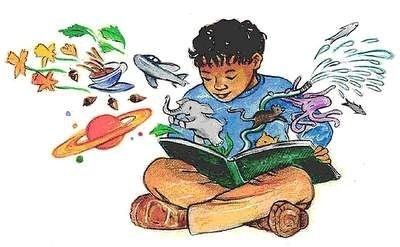 